Publicado en Sevilla el 23/04/2015 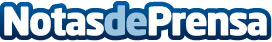 ¿Cuál es el regalo de moda para el Día de la Madre?Más del 97% de las madres encuestadas asegura que desea recibir un detalle el próximo domingo 3 de mayo y espera un viaje o una sesión de SPA, según un estudio realizado a más de mil usuarios por la plataforma de ideas de regalo Perfecto4U sobre los hábitos de los consumidores españolesDatos de contacto:María José MorónComunicación Perfecto4U España www.perfecto4u.es Twitter: @Perfecto4uEs - Facebook: Perfecto4U.es 650448877Nota de prensa publicada en: https://www.notasdeprensa.es/cual-es-el-regalo-de-moda-para-el-dia-de-la Categorias: Viaje Marketing Entretenimiento Emprendedores E-Commerce Dispositivos móviles http://www.notasdeprensa.es